Publicado en Málaga el 15/10/2018 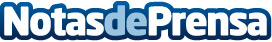 Despedidas Temptation cierra su mejor temporada con récords en sus númerosDespedidas Temptation Málaga ya es una empresa consolidada en la Costa del Sol, batiendo este año 2018 todos sus récords de venta y calentando ya motores para iniciar la temporada 2019 a tope: más de 3000 clientes en su famosas fiestas en barco o boat party en la Costa del SolDatos de contacto:Rubén Santaella (RubénSantaealla.es)Diseño y posicionamiento de páginas web615 33 69 60Nota de prensa publicada en: https://www.notasdeprensa.es/despedidas-temptation-cierra-su-mejor Categorias: Andalucia Entretenimiento http://www.notasdeprensa.es